成绩修改(勘误)工作流程：  适用于成绩提交后，成绩有误，需要修改(勘误)的情形。任课教师提出成绩修改(勘误)申请登录http://222.31.49.139/jwglxt/ ,“中北大学教学管理信息服务平台”。(也可从教务处网站页面                  链接接入)。登录帐号：工号，初始密码:zbdx+身份证后6位(身份证字母X大写)。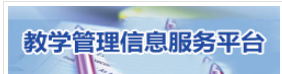 登录后，请及时左击右上角图标，修改个人密码并谨慎保管。由本人帐号提请的各项申请与操作，均视为本人行为。同时有多个身份的，请点击 “角色切换”，选择“教师”，进入教师页面。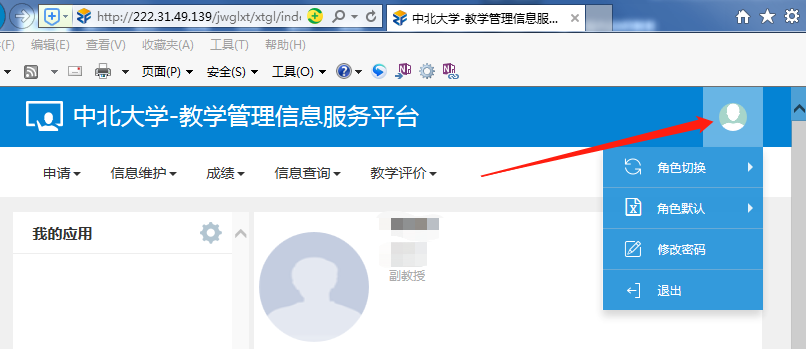 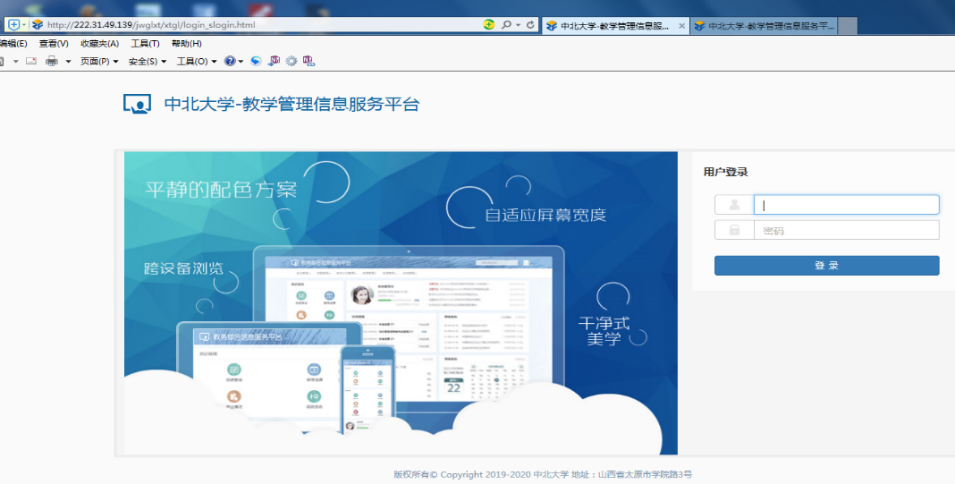 点击“成绩”，选择“成绩修改[教师]”，进入“成绩修改[教师]”页面，列表内为相应的开放成绩修改权限学期内的课程信息。点击相应课程“申请”，进入学生成绩“修改”页面。任课教师对相应学生成绩进行修改，填写“修改原因”，相关学生的试卷及成绩修改支撑材料通过“附件上传”，点击“提交”，页面提示：表示成绩修改申请提交完成。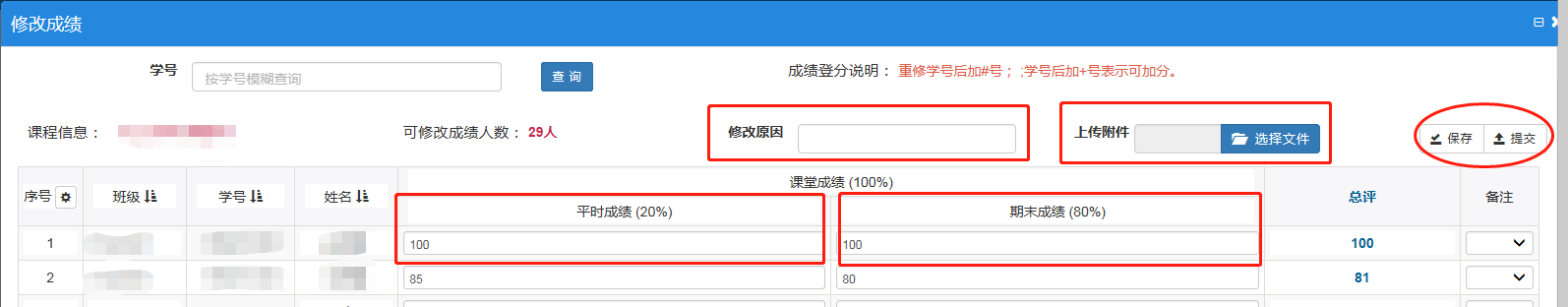 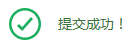 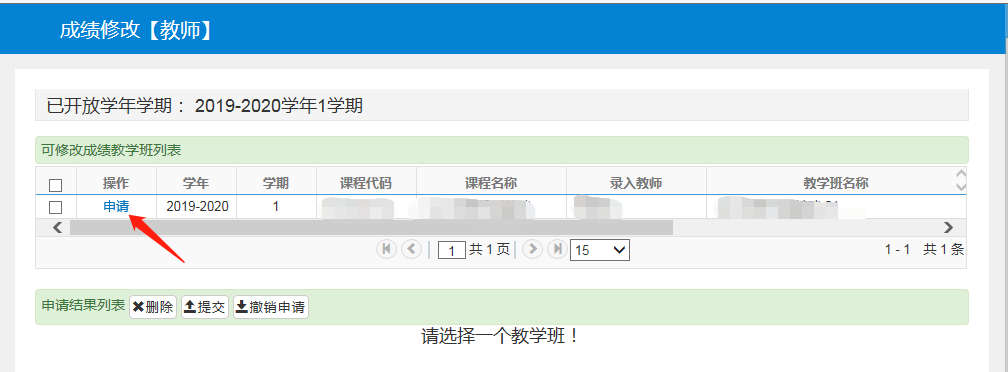 提交后，刷新“成绩修改[教师]”页面，可对所提交申请“查看、撤销”等操作，也可查看审核工作进程。开课学院审核、审批教师提交成绩修改(勘误)申请后，流程自动转入学院审核审批。学院审核审批依次为：教学科审核、教学院长审批。系统设置学院审核权限角色为教学科长，审批权限角色为教学院长。教学科长登录教务管理系统，点击“成绩管理-成绩修改管理-成绩修改动审核”，打开的“成绩修改审核”页面中有“待审核”的申请列表。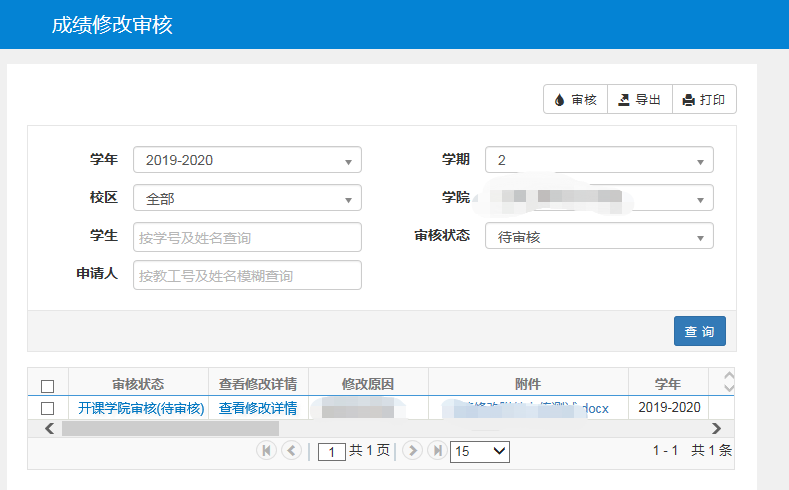 选中记录，可查看成绩修改原因、成绩修改相关附件等信息，审核无误后，点击右上角“审核”，选择“通过”或“不通过”，填写审核意见，提交，系统自动进入下一流程。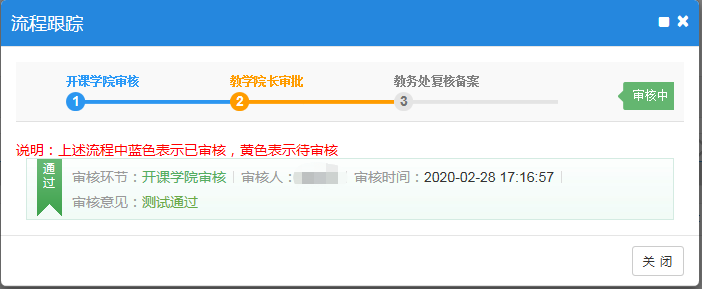 教学院长审批操作同教学科长，审批后，系统自动提交到教务处复核备案。教务处复核备案教务处对学院审核审批通过的成绩修改申请进行复核，无误后，备案通过。成绩修改(勘误)流程结束，成绩修改操作完成，学生成绩即时变更为修改后成绩。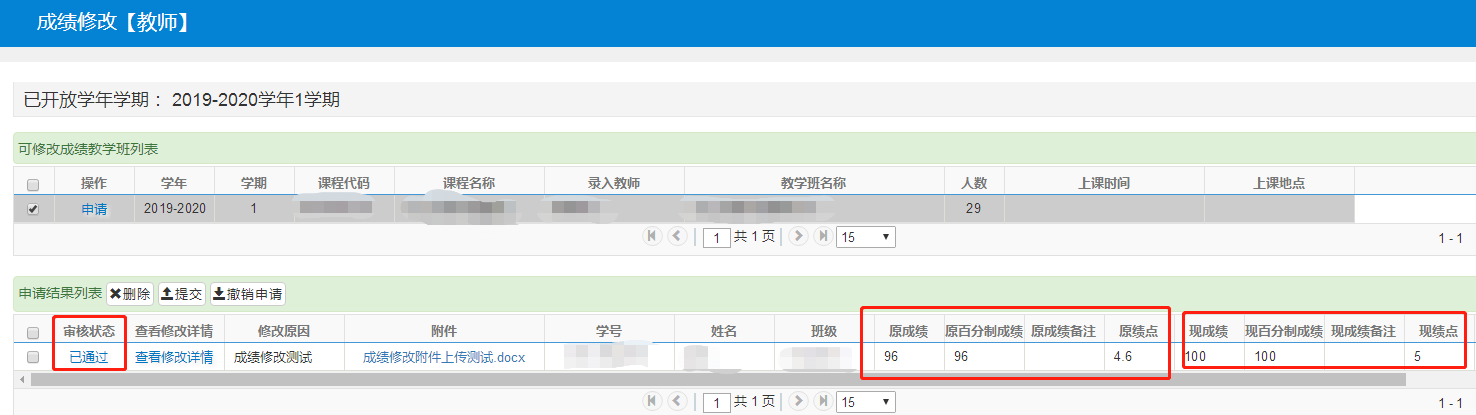 